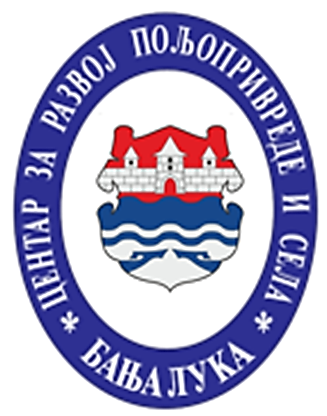 ПРАВИЛНИК О УСЛОВИМА И НАЧИНУ ОСТВАРИВАЊА ПОДСТИЦАЈНИХ СРЕДСТАВА ЗА РАЗВОЈ ПОЉОПРИВРЕДНЕ ПРОИЗВОДЊЕ Бања Лука, август 2022. На основу члана 44. Статута Центра за развој пољопривреде и села Бања Лука, пречишћени текст бр. 165/21 од 17.02.2021. год; Управни одбор Центра је, на сједници одржаној дана: 05.08.2022. године, дониоПРАВИЛНИК О УСЛОВИМА И НАЧИНУ ОСТВАРИВАЊА ПОДСТИЦАЈНИХ СРЕДСТАВА ЗА РАЗВОЈ ПОЉОПРИВРЕДНЕ ПРОИЗВОДЊЕ  I  ОПШТЕ ОДРЕДБЕЧлан 1.Овим Правилником утврђују се намјена, услови и начин остваривања права на подстицајна средства, критеријуми и поступак за додјелу, потребна документација, висина средстава и контрола одобрених средстава.Расположива средства за подстицаје у пољопривредној производњи додјељиваће се свим пољопривредним произвођачима који испуне услове правилника.   Висина одобрених средстава апликантима за подстицаје зависиће од усвојеног буџета Града за 2022. годину,  планираног за подстицаје у пољопривредној производњи и укупног броја пријављених пољопривредних произвођача на јавни позив Центра. Пружањем оваквог вида подршке, ствараће се предуслови за јачање пољопривредног сектора, стварања тржишно оријентисаних произвођача, повећање њихове конкурентности и самозапошљавања у пољопривреди.Члан 2.Центар за развој пољопривреде и села Бања Лука, врши додјелу подстицајних средстава за развој пољопривредне производње, објављивањем јавног позива пољопривредним произвођачима са територије града и провођењем поступка у складу са правилником.Од укупно расположивих средстава подстицаја за пољопривреду, распоређиваће се 50% за комерцијална газдинства, 30% за некомерцијална породична пољопривредна газдинства и 20 % за правна лица (привредна друштва, установе, предузетнике, пољопривредне задруге).  Средства за подршку комерцијалним газдинствима, утврђују се у износу до 50% односно до 30% за некомерцијални тип пољопривредног газдинства, од укупне вриједности инвестиције или пројекта у складу са одредбама правилника и расположивим средствима.Комисија неће разматрати захтјеве чија вриједност за набавку опреме и капитална улагања износи мање од 3.000 КМ за комерцијална газдинства и правна лица и мање од 2.000 КМ  за некомерцијална газдинства.Максимални износи одобрених средстава појединачно по врстама подстицаја, детаљније су утврђени у поглављу III Врсте подстицаја.               Члан 3.Подстицајна средства за развој пољопривредне производње ће се усмјеравати за сљедеће намјене:Грант средства за набавку сјемена, расада и минералног ђубрива за повртарску производњу;Суфинансирање набавке сортног сјемена стрних жита, кукуруза, ТДС-а и хељде, набавку вјештачког ђубрива и хемијских заштитних средстава за ратарску производњу;Суфинансирање воћарске производње, противградне заштите и друге опремеСуфинансирање набавке опреме за прераду у биљној производњиСуфинансирање производње у заштићеним просторима и пројекти РЦДПСуфинансирање набавке нове пољопривредне механизацијеСуфинансирање изградње објеката за узгој животињаСуфинансирање набавке опреме и изградњу објеката за прераду у анималној производњиСуфинансирање изградње објеката и набавке опреме за производњу  гљиваСуфинансирање поправке и одржавања кориштених пољопривредних машинаСуфинансирање трошкова контроле квалитета, брендирање, декларисање и сертификацију органских производа за уговорени пласман у Крајишкој кућиПремије за произведену - испоручену количину млијекаПремије за пчелиња друштва Премије за производњу корнишона.II ОПШТИ УСЛОВИ ЗА ОСТВАРИВАЊЕ ПРАВА НА ПОДСТИЦАЈНА СРЕДСТВАЧлан 4.Право на остваривање подстицајних средстава имају пољопривредни произвођачи (физичка лица, предузетници, привредна друштва, установе и пољопривредне задруге), који испуњавају сљедеће услове:Да су уписани у Регистар пољопривредних газдинстава у Агенцији за посредничке, информатичке и финансијске услуге (АПИФ), као носиоци комерцијалних или некомерцијалних газдинстава, и да имају активни статус (потврда из АПИФ-а); Да су регистровани у бази података Центра и да су ажурирани подаци за 2022. год;Да имају пребивалиште/ сједиште на подручју града Бања Лука, уз услов да је и мјесто организоване пољопривредне производње на подручју града;Да им је пољопривреда основна, допунска или додатна дјелатност (за физичка лица која имају регистровано породично пољопривредно газдинство);Да им је пољопривреда претежна дјелатност коју обављају као основно, допунско или додатно занимање (за предузетнике – с.п.);Да им је пољопривреда претежна дјелатност и да имају организовану пољопривредну производњу на територији Бањалуке (за привредна друштва, установе и др. правна лица);Да удружује најмање 5 пољопривредних произвођача, регистрованих у АПИФ-у који се активно баве пољопривредном производњом (за пољопривредне задруге);Да нису дужници Центра (провјера у службеним евиденцијама Центра) и да се против њих не води и није покренут судски поступак.Члан 5.          Физичка и правна лица, поред подстицајних средстава за суфинансирање пројеката из члана 3. овог правилника, сваке године могу остварити и право на премије за производњу млијека, пчелињих друштава, производњу корнишона, суфинансирање трошкова набавке сортног сјемена жита и материјала, сјемена, расада и минералног ђубрива за узгој поврћа, трошкове сертификације, контролe квалитета и декларисање производа за уговорени пласман у Крајишкој кући. На грант средства за набавку сјеменског материјала повртарских култура, ђубрива и заштитних средстава, могу аплицирати нерегистрована домаћинства и некомерцијална пољопривредна газдинства. Носиоци некомерцијалних газдинстава не могу истовремено остварити и право на сјеменски и други материјал по основу члана 7. Комерцијална газдинства могу остварити право на субвенције за сјеменски и други материјал по основу члана 7.Члан 6.Пољопривредно газдинство или правно лице, које је остварило подстицај у претходној години, не може остварити право на подстицај у текућој години, односно може у двије календарске године остварити право на једну врсту подстицајних средстава, осим наведених субвенција из члана 5. Чланови домаћинства регистровани на пољопривредном газдинству не могу остварити право на подстицај као носиоци истог или неког другог газдинства, ако су били регистровани или на кућној листи носиоца газдинства за које је остварен подстицај у претходној години.Подносилац пријаве и добављач не могу представљати повезана лица у смислу члана 34. Закона о привредним друштвима Републике Српске („Службени гласник РС“ бр. 127/2008; 58/2009; 100/2011; 67/2013; 100/2017). III ВРСТЕ ПОДСТИЦАЈАГрант средства за набавку сјемена, расада и минералног ђубрива за повртарску производњуЧлан 7.Право на овај вид подстицаја могу остварити некомерцијална газдинства и нерегистрована домаћинства са територије града Бање Луке.           Кроз ову мјеру подршке могу се набавити сјемена, минерална ђубрива и водотопива заштитна средства.           Центар ће за овај вид подстицаја одобравати износ од 100% као грант средства, са циљем веће производње у повртарству, регистрованим некомерцијалним ПГ и нерегистрованим газдинствима и домаћинствима.            Износ рачуна за набавку повртарског материјала неће бити прихваћен уколико је  мањи од 50 КМ.             Максимални износ одобрених средстава за набавке повртарских пакета по једном газдинству или домаћинству не може бити већи од 200 КМ.            Предност код додјеле ове мјере подстицаја имаће:Вишечлане породицеСамохрани родитељиГрађани без запослењаПримаоци социјалне помоћи  иДруге рањиве категорије            Комисија неће прихватити и разматрати више од једног захтјева по газдинству или домаћинству.           Корисницима који су остварили право на подстицаје из овог члана,  биће извршена уплата средстава након достављања Комисији Центра доказа о набавци (фискални рачун и рачун за набавку материјала).Суфинансирање набавке сортног сјемена стрних жита, кукуруза, легумуноза, ТДС-а и , набавку минералног ђубрива за ратарску производњуЧлан 8.         Уз захтјев за суфинансирање набавке сортног сјемена, потребно је доставити фискални рачун и фактуру  за набављено сјеме од овлаштене регистроване институције за производњу и дистрибуцију сјемена, од 01.10.2021. године.За ове намјене одобраваће се подстицајна средства максимално у износу од 3.000,00 КМ за једно пољопривредно газдинство. Кандидати који конкуришу за овај вид премија, одобраваће се средства до 50% од висине рачуна, максимално до 100,00 КМ/ха за сјемена и 200 КМ за набавку минералног ђубрива. Комисија ће прихватати максимално по три рачуна за јесењу  и/или прољетну сјетву.                                        Минимална засијана површине не може бити мања од 1,0 ха по приложеном захтјеву, а максимално ће се премирати сјетва до 10,0 ха.Кандидати који конкуришу за овај вид субвенција се неће бодовати и могу конкурисати и на средства за суфинансирање улагања на газдинству.       Суфинансирање воћарске производње, противградне заштите и друге опремеЧлан 9.              У циљу развоја воћарства, суфинансираће се заснивање нових засада  или проширење постојећег кроз набавку садница и опреме на пољопривредним газдинствима који заснивају нове површине под воћњаком или проширују постојеће уз наведене услове из табеле:  Максимална средства за набавку садница не могу бити већа од 5.000 КМ по једном пољопривредном газдинству.Кандидати који конкуришу за заснивање нових засада или проширење постојећег, могу конкурисати поред набавке садница и за опрему која обухвата и набавку система за наводњавање и/или противградну мрежу, заштитну ограду (стубови и жица), на наведеној површини датој према врстама воћа. Уз обавезну докумантацију потребно је доставити и пројекат новог засада или проширења постојећег.Одобрени износ средстава за суфинансирање пројеката у воћарству (заснивање воћњака са пратећом инфраструктурум), не може бити већи од 10.000 КМ. За набавку опреме или садница, висина средстава за суфинансирање износиће максимално 5.000 КМ по једном пољопривредном газдинству.Уз захтјев за средства подстицаја неопходно је доставити оригинал или овјерену копију рачуна/фактуре или предрачун издат од овлаштене регистроване институције за производњу и дистрибуцију садног материјала.Декларацију о квалитету садног материјала и увјерење о сортној чистоћи и здравственом стању и фитосанитарни сертификат за садни материјал из увоза, обавезно је доставити приликом потписивања уговора о одобравању средстава или уз извјештај о реализацији средстава.Суфинансирање набавке опреме за прераду у биљној производњиЧлан 10.Под опремом у смислу овог Правилника се подразумијевају: силоси, пресе, сјецкалице, агрегати, машине за сортирање, котлови и бачве, пакерице са аутоматским вагама за паковање воћа и других производа у биљној производњи, опрема за хладњаче и сушаре, компресори, испаривачи, класирке пољопривредних производа и друга опрема у биљној производњи.Подстицајна средства за суфинансирање набавке опреме у воћарству, одобраваће се под сљедећим условима:Произвођачи који конкуришу за средства суфинансирања у осталим врстама биљне производње, морају имати засновану производњу на властитом газдинству у складу са врстом опреме за коју аплицирају.Суфинансирање производње у заштићеним просторима и суфинансирање у складу са пројектом развоја конкурентности у руралним подручјима (МПШиВРС - РЦДП)Члан 11.           Средства за ове намјене додјељиваће се као подстицај за набавку пластеника површине   до 300 м2, под слиједећим условима:да посједује најмање 1.000 м2  земљишта, да има минимално 2 радно способна члана домаћинства.             Пољопривредним произвођачима чији се захтјеви односе на проширење производних капацитета, средства ће се одобравати под условом да Комисија Центра утврди чињенично стање о искориштености постојећих капацитета/пластеника односно, производњу у току. За пластенике до 100 м2 суфинансираће се набавка опреме за пластенике (фолија, цијеви, систем за наводњавање са бачвом), некомерцијалним газдинствима у висини до 1.000 КМ.            За набавку пластеника од 100 м2 до 300 м2  максимална средства износе  6.000 КМ по једном газдинству.          Средства за суфинансирање пластеничке производње могу остварити и пољопривредна газдинства у складу са пројектом развоја конкурентности у руралним подручјима, финансираног од стране Међународног фонда за развој пољопривреде, а који имплементира Јединица за координацију пољопривредних пројеката МПВШ РС. При заснивању производње, пољопривредни произвођачи са територије града Бања Лука, који имају потписан уговор за пластеничку производњу или неке друге врсте у области биљне производње,  могу остварити подстицај у висини до 20 %  start up  пакета.Кандидати који конкуришу као учесници на пројектима МПВШ РС, не морају нужно имати регистровано газдинство и не подлежу бодовању.Исплата одобрених средстава за овај вид подстицаја извршиће се у складу са Споразумом потписаним између Јединице за координацију пољопривредних пројеката МПВШ РС и Центра/Града, те пропозицијама пројекта програма развоја руралне конкурентности  - РЦДП.Суфинансирање набавке нове пољопривредне механизације Члан 12.За овај вид подстицаја одобраваће се средства под сљедећим условима:*Уколико износ фактуре за једно прикључно средство прелази износ од 15.000 КМ,  третираће се као набавка крупне механизације.          Пољопривредници који аплицирају за набавку механизације, а баве се искључиво ратарском производњом и не располажу са сточним фондом или немају површине под воћњаком, на захтјев комисије су дужни да омогуће увид у засијане или припремљене површине за сјетву уз неопходну документацију (посједовни лист, копију катастарског плана на своје име или на име неког од уписаних чланова домаћинства/газдинства,  регистрованог у АПИФ-у сходно условима из овог члана, или уговор о кориштењу земљишта).        За мјешовита газдинства, пољопривреднике који се баве и ратарском и сточарском производњом, бодоваће се најбројнија категорија животиња и то: Напомена: Бодују се максимално двије врсте животиња одраслих категорија на газдинству и телад у тову.            Физичка и правна лица која су искористили право на средства за набавку трактора у претходних 10 година, не могу остварити право на средства по овом основу.           Сви кандидати, физичка и правна лица који буду испунили услове овог Правилника, а који су у 2020. и 2021. години извршили набавку механизације (трактор и прикључна средства), који су били испод црте и нису остварили право на средства због недостатка и прерасподјеле новчаних средстава у циљу ублажавања последица пандемије, приликом бодовања добијају 5 додатних бодова.            Кандидат може конкурисати за набавку једног трактора, два различита крупна средства (ролобалер, берач, балирка и сл.), или три различита ситна прикључна средства (мотокултиватор са два прикључка, тањирача, плуг, мулчер, сијачица, бочна коса и други слични прикључци).Суфинансирање изградње нових објеката за узгој жиотињаЧлан 13.Средства за ове намјене додјељиваће се као подстицај за набавку грађевинског материјала код изградње нових производних објеката у анималној производњи: објекти за смјештај и узгој животиња (стаје, перадарници и други објекти),Кандидати могу остварити право на средста за изградњу нових објеката који су у фази изградње уз услов да је изграђена темељна плоча.Услови за остваривање права на суфинансирање изградње објеката дати су у сљедећој табели:             Уз захтјев за остваривање права на подстицај по овом члану, обавезно је доставити пројекат за изградњу објекта са спецификацијом материјала, сачињен од стране стручног лица или пројектантске куће.  Суфинансирање набавке опреме и изградње објеката за прераду у анималној производњи Члан 14.Средства за ове намјене додјељиваће се као подстицај за набавку опреме и изградњу нових објеката намјењених за прераду у анималној производњи.             Суфинансирање изградње објеката за прераду у анималној производњи, могу остварити пољопривредни произвођачи који имају регистровано комерцијално газдинство, правна и физичка лица.            Кандидати за овај вид подстицаја могу конкурисати за изградњу објекта и набавку опреме за прераду под условом да се баве примарном производњом, а објекат за прераду се односи на  постојећу производњу на газдинству и у складу је са обимом производње на ПГ.               Уз захтјев за остваривање права на средства и  суфинансирање опремања и изградње нових објеката, неопходно је доставити пројекат за изградњу објекта са спецификацијом материјала, сачињен од стране стручног лица или пројектантске куће.  Суфинансираће се изградња објекта под условом да је обезбјеђена основна опрема или истовремена набавка опреме и изградње објекта.              Услови за остваривање права на средства по овом члану, дати су у сљедећим табелама и односе се на производњу у области сточарства, пчеларства и аквакултури:	А) Суфинансирање набавке опреме и изградње објеката за прераду млијека Под опремом се подразумјева набавка нове опреме, опреме за измузишта, музилице, опреме за прераду, хлађење и складиштење млијека (лактофризи) и друга опрема за прераду. Право на остваривање овог вида подстицаја, изградња објекта и набавка опреме за прераду млијека могу остварити пољопривредници који на газдинству имају производњу уз услове наведене у табели:Напомена: Као музна грла бројаће се и стеоне јунице, најмање два мјесеца стеоности, за коју је потребно доставити на увид потврду о осјемењавању и стеоности.          Б) Суфинансирање набавке опреме у пчеларству       Право на суфинансирање набавке опреме у пчеларству могу остварити кандидати који посједују минимално 30 друштава пчела и имају Рјешење о регистрацији пчелара и пчелињака који су регистровани на КО Бања Лука. Суфинансираће се набавка опреме у висини реалних трошкова и максимално предвиђених износа сходно наведеним условима у табели:         Суфинансирање набавке пакерице (машине за пуњење и паковање меда) и друге опреме у пчеларству, могу да остваре произвођачи (пчелари) који посједују 100 и више пчелињиг друштава уписаних у Рјешењу о регистрацији пчелињака у власништву.        Суфинансирање набавке кошница, опреме за кошнице, топионика за восак, врцаљки за мед, павиљони за превоз друштава и друге опреме, могу да остваре пчелари који имају минимално 30 друштава уписаних у Рјешењу о регистрацији пчелињака у власништву, а регистровани су на територији града (КО Бања Лука).В) Суфинансирање набавке опреме за прераду, паковање и складиштење конзумне рибеКандидати за овај вид подстицаја могу конкурисати за суфинансирање набавке опреме складишних и прерађивачких објеката на рибогојилишту.               Опрема за рибогојилишта подразумјева набавку: каце-базени за држање и транспорт рибе, пумпа и агрегат за воду, сортирач за класирање рибе, аератор и оксигенатор, вага за рибу, ледомат за хлађење рибе и друга опрема за аквакултуру.               Опрема за прераду рибе обухвата: Машине за производњу рибљег филета, за уклањање рибље главе, машине за обраду, сјецкање и резање рибе...             Максималан износ средстава за овај вид подстицаја, може бити одобрен у висини до 10.000 КМ. Суфинансирање изградње објеката и набавке опреме за производњу гљиваЧлан 15.Кандидати могу конкурисати за суфинансирање изградње објеката и/или набавку опреме за  узгој, прераду, паковање и складиштење гљива, у складу са наведеним условима из овог члана. Уз захтјев за остваривање права на средства и суфинансирање изградње нових објеката, неопходно је доставити пројекат за изградњу објекта са спецификацијом материјала, сачињен од стране стручног лица или пројектантске куће.             Суфинансирање поправке и одржавање кориштених пољопривредних машинаЧлан 16.         Суфинансирање поправке кориштених пољопривредних машина вршиће се за:Поправку мотораПоправку хидраулике Поправку мјењачаСредства намјењена за ремонт кориштених пољопривредних машина могу остварити пољопривредници који имају машине старије од 15 година.          За остваривање права на средства за суфинансирање поправке пољопривредних кориштених машина (трактора и комбајна),  кандидати су обавезни да уз захтјев доставе купопродајни рачун, рачун о набавци пољопривредне машине, потврду о регистрацији и власнички лист.           Средства за ове намјене ће се одобравати  за једну пољопривредну машину, у износу до 50 %  од достављене фактуре и фискалног рачуна за извршене  услуге искључиво од регистроване куће за сервисирање. Средства ће се одобравати у износу максимално до 3.000 КМ.          Контролу и надзор поправке и одржавања пољопривредних машина вршиће стручно лице из реда запослених у Центру за развој пољопривреде и села. 		Суфинансирање трошкова контроле квалитета, брендирање, декларисање и сертификацију органских производа за уговорени пласман у Крајишкој кућиЧлан 17.            Средства за сертификовану производњу и контролу квалитета, износе до 50% коштања сертификата или накнаде за брендирање производа, извршену анализу и контролу квалитета производа за пласман у Крајишкој кући, а максимално до 1.000 КМ.            Средства за овај вид подстицаја по једном произвођачу са територије града Бањалуке суфинансираће се до 1.000 КМ односно, до 500 КМ произвођачима-прерађивачима из других општина, а који имају сачињен Уговор о продаји и пласману производа у Крајишкој кући.Право на средства за увођење и сертификацију органске или еколошке производње и брендирање производа имају пољопривредна газдинства која се баве производњом, а односе се на трошкове припреме за увођење стандарда квалитета и добијање сертификата, контролу квалитета или декларисање производа.  Корисници који су добили сертификат издат од домаћег сертификационог тијела од 01.06.2021. године, уз захтјев су дужни  поред обавезне документације  доставити и:копију сертификата за сертификацију органске производње или,доказ о уплати за припрему и увођење сертификације или брендирања производа,доказ о уплати за извршену анализу, издат од сертификоване куће за вршење контроле квалитета производа,уговор за припрему и увођење система квалитета,              Уз захтјев за остваривање права на средства за ову намјену потребно је доставити рачуне о плаћеним услугама од стране сертификоване лабораторије или тјела овлаштених за анализу, сертификацију, брендирање и др. Кандидати са територије Бањалуке, који конкуришу за овај вид субвенција се неће бодовати и могу конкурисати и на средства за суфинансирање капиталних улагања на газдинству.Премије за произведену - испоручену количину млијекаЧлан 17.Средства за ове намјене додјељиваће се за произведене и испоручене количине млијека, произвођачима који испуњавају опште услове и доставе копију важећег уговора за откуп млијека и потврду о испорученој количини за период од 01.01. до 30.06.2022. године.           Право на премију могу остварити газдинства за испоручену количину млијека у првих 6 мјесеци у 2022. години. Кандидати који конкуришу за овај вид субвенција се неће бодовати и могу конкурисати и на средства за суфинансирање улагања на газдинству.Средства ће се одобравати у односу на откупљену количину млијека у складу са следећим критеријумима:Премије за пчелиња друштваЧлан 19.У интересу развоја пчеларства на територији града Бањалуке, премираће се пољопривредни произвођачи, односно пчелари који поред општих услова испуњавају и посебне услове:да су чланови удружења пчелара на територији Града,да имају регистровани пчелињак (Рјешење о регистрацији пчелињака МПВиШ РС).Премија по једном друштву додјељиваће се пољопривредним газдинствима пчеларима који имају минимално 20 друштава, и то у износу до 5 КМ по једном друштву, а максимална висина средстава која могу бити одобрена по једном захтјеву не могу бити већа од 500 КМ.Кандидати који конкуришу за овај вид субвенција се неће бодовати и могу конкурисати и на средства за суфинансирање улагања на газдинству уколико имају регистровано газдинство у АПИФ-у и регистрацију пчелињака на КО Бања Лука.Кандидати који конкуришу за овај вид субвенција не морају нужно имати регистровано газдинство. Премије произвођачима корнишона на откупљене количинеЧлан 20.Средства за ове намјене додјељиваће се за производњу и пласман корнишона у висини до 20% од откупне цијене продатих количина, произвођачима/носиоцима или члановима газдинства регистрованим породичним пољопривредним газдинствима и нерегистрована домаћинства са територије града Бањалуке, а који имају потписан уговор у 2022. години са откупљивачем.            	 Апликанти који испуњавају опште услове, уз пријаву са потребном документацијом, дужни су доставити и сљедећу документацију:Потписан уговор са откупљивачем за производњу корнишона,доказ о испорученим количинама за прву, другу и трећу класу произведених и предатих  корнишона (отпремница о испорученим количинама по класама достављена накнадно на увид, а најкасније до 20.10.2022. године).Максимална средства за ову намјену не могу бити већа од 1.000,00 КМ по једном захтјеву, односно пољопривредном газдинству или домаћинству. Кандидати који конкуришу за овај вид субвенција се неће бодовати и носиоци регистрованих газдинстава могу конкурисати и на средства за суфинансирање улагања на газдинству.IV ПОСТУПАК ДОДЈЕЛЕ ПОДСТИЦАЈНИХ СРЕДСТАВАЧлан 21.             Подстицајна средства се додјељују путем јавног позива, у складу с овим Правилником и расположивим средствима планираним у буџету Града на име подстицаја развоју пољопривреде.  Јавни позив ће бити објављен на веб-страницама Центра и Града, у једном од средстава информисања локалног карактера, истакнут на огласним таблама Центра и  канцеларија мјесних заједница на руралном простору града Бањалуке.            Временски период трајања јавног позива износи тридесет (30) дана од дана објављивања.            Пољопривредни произвођачи се на јавни позив пријављују путем пријавних образаца (суфинансирање за капитална улагања на газдинству - Образац А1 до А7 за физичка лица, Образац Б1 до Б7 за правна лица; Образац П1 до П3 за премије; Образац Крајишка кућа за суфинансирање трошкова контроле квалитета производа и С-1 образац за суфинансирање набавке репро материјала за повртарску производњу, С-2 за набавку репроматеријала за ратарску производњу, образац М за поправку и одржавање пољопривредних машина, а који су саставни дио овог Правилника. Пријаве и потребна документација се могу предати у просторијама Центра у Ул. Војводе Момчила 10, 12 и 16 или путем поште са назнакаом „Пријава на јавни позив-подстицаји“.Члан 22.Комисију за провођење поступка додјеле подстицајних средстава именује директор Центра. Комисија броји пет чланова, од којих су три из реда запослених у Центру и два члана из Одјељења за привреду града Бања Лука.Комисја има задатак да:након што буде именована Рјешењем директора Центра, донесе Пословник о раду Комисије и распише Јавни позив,анализира апликације и изврши провјеру испуњености услова из јавног позива и овог Правилника, обиђе пољопривредна газдинства и провјери тачност података приказаних кроз апликацију, те сачини записнике за сваког апликанта појединачно,   изврши бодовање, у складу с критеријумима бодовања утврђеним у члану 27. овог правилника, сачини ранг листу пријављених кандидата за сваку врсту подстицаја и појединачно за сваког апликанта проценат учешћа са назначеном висином средстава, која се у складу са расположивим средствима одобравају по основу укупног броја остварених бодова и процентуалних износа према одредбама овог правилника за сваку врсту подстицаја, након утврђивања ранг листе, припреми приједлог одлуке о додјели средстава, коју упућује Управном одбору Центра на доношење,  обавијести апликанте о резултатима позива, објавом одлуке о додјели средстава и ранг листе (прилог одлуци) на огласној табли Центра, у канцеларијама мјесних заједница и на веб страници Центра; сачини извјештај о раду и начину додјеле средстава; прати реализацију додијељених средстава.	   Пријаве које нису достављене у прописаном року, некомплетне као и оне које не испуњавају услове јавног позива, Комисија неће узети у разматрање.          Подносиоцима захтјева за подстицаје који имају неизмирена дуговања према Центру за развој пољопривреде и села, или су били регистровани на газдинству дужника, или имају неизмирене обавезе према Пореској управи РС или Граду, даће се могућност да прије истека трајања јавног позива исте измире и на тај начин стекну услове за разматрање њиховог захтјева за подстицајна средства.Члан 23.	У случају да за неки од предвиђених постицаја не буде заинтересованих или мањи број пријављених апликаната, директор Центра, на приједлог Комисије и уз сагласност Управног одбора, може одлуком о реалокацији извршити прерасподјелу преосталих средстава у неком од подстицаја на неки од других видова подстицаја предвиђених овим правилником. Члан 24.Са сваким корисником који је, у складу с одлуком о додјели средстава, остварио право на подстицајна средства за капитална улагања у пољопривреди, Центар ће појединачно закључити уговор којим се регулишу међусобна права и обавезе. Осталим корисницима који су остварили право на средства, издаваће се рјешења са висином одобрених средстава.Исплата одобрених средстава извршиће се у року до 60 дана од дана потписивања уговора или издавања рјешења, уплатом на жиро-рачун добављача или на текући/жиро рачун корисника, што ће бити дефинисано појединачним уговором или рјешењем. Реализација и исплата средстава корисницима подстицаја, извршиће се најкасније до 30.11.2022. године.Члан 25.    У случају да кандидати којима су у складу с одлуком одобрена новчана средства одустану или се не одазову потписивању уговора у предвиђеном року, средства ће се додијелити сљедећем рангираном кандидату.        Кандидати који намјеравају одустати од права на одобрена средства, у обавези су да у року од 15 дана од дана објављивања одлуке о додјели средстава испуне и потпишу образац изјаве о одустајању (Образац В-1).         У случају непотписивања изјаве о одустајању, кандидати носиоци газдинства као и чланови који су регистровани на газдинству не могу остварити подстицај – субвенције Центра у наредне три године.Члан 26.Уколико су средства одобрена по основу предрачуна, Центар ће уз наведени износ одобреног подстицаја, навести и преостали износ средстава који је кандидат у обавези да уплати на рачун добављача, путем банковне уплате, а доказ о уплати достави на увид у наведеном року.Након извршене уплате и достављања доказа о уплати од стране корисника, Центар ће потписати уговор и у назначеном року на рачун добављача извршити уплату одобреног износа средстава.  Након преузимања фактуре корисник је дужан доставити Центру оригинал или овјерену копију са фискалним рачуном.Уколико је набавка материјала или опреме која је предмет подстицаја извршена, корисник прилаже уз документацију, фактуру и фискални рачун на своје име оригинал или овјерену копију, Центар ће уплатити износ субвенције у висини одобрених средстава на текући или жиро рачун корисника.Износ подстицајних средстава одређује се на основу броја бодова кандидата и услова у складу са одредбама правилника, предрачуна или рачуна за предмет подстицаја до висине расположивих средстава.  У текућој години може бити одобрен и исплаћен само један захтјев за набавку материјала или опреме, осим прикључне механизације гдје се може одобрити два или три ситна прикључна средства по једном захтјеву, до висине  износа који је наведен за сваку врсту подстицаја.Уз захтјев за остваривање права на средства подстицаја и суфинансирање набавке материјала и опреме, физичка и правна лица могу истовремено аплицирати и за премије за испоручене количине млијека, пчелиња друштва, сортна сјемена, серификацију органске производње и контролу квалитета производа за Крајишку кућу и производњу корнишона и набавку материјала за повртарску производњу.Корисници подстицајних средстава могу добављачу извршити плаћање готовински уколико достављају фискални рачун, отпремницу и фактуру за извршену набавку, а уколико су средства одобрена на основу предрачуна плаћање добављачу се врши искључиво путем банке на жиро рачун добављача. Компензације или неки други видови плаћања се неће прихватати као доказ о извршеној набавци.Критеријуми бодовањаЧлан 27.  Критеријуми бодовања за физичка лица и предузетникеНапомена: Физичка лица и предузетници који конкуришу за премије, средства за сјемена у ратарству и повртарству, ремонт машина и средства за контролу квалитета производа, се неће бодовати.  Критеријуми бодовања за правна лица (ДОО, А.Д. установе и задруге):Напомена: Правна лица која конкуришу за премије, средства за сјемена у ратарству и повртарству, ремонт машина и средства за контролу квалитета производа, се неће бодовати.            У случају недостатка или вишка расположивих средстава предвиђених за конкретни подстицај, Комисија ће поступати у складу с пословником о раду у којем ће се прецизније утврдити начин расподјеле, односно додатни критеријуми по основу којих ће се утврђивати висина новчаних средстава која се додјељују корисницима на основу додијељених бодова.Члан 28.Центар ће по затварању јавног позива, након бодовања и одређивања износа, те одобравања средстава и потписивања уговора са свим корисницима, извјештавати надлежно Одјељење за привреду о реализацији и додјели подстицајних средстава за развој пољопривредне производње. V  ПОТРЕБНА ДОКУМЕНТАЦИЈАЧлан 29.Физичка лица, уз пријавни образац достављају сљедећу документацију:копија личне карте,     увјерење о пребивалишту, доказ о упису у регистар пољопривредних газдинстава  (АПИФ-) из 2021. године за породична пољоприведна газдинства са уписаним члановима домаћинаства,потврду из базе података Центра, са претходно ажурираним подацима за 2022. год;увјерење о измиреним пореским обавезама, закључно са 31.12.2021. године (Пореска управа РС), увјерење о измиреним обавезама према граду Бања Лука (порез на непокретности, комуналне таксе и др.), закључно са 31.12.2021. године (Одјељење за финансије Градске управе Бања Лука и ЗИБЛ),копија текућег рачуна и назив банке,фактуру, фискални рачун, отпремницу (оригинал или овјерена копија), за извршену набавку средстава или материјала почев од 01.06.2021. предрачун за планирани предмет подстицаја.2. Предузетник (с.п.), привредно друштво или задруга, уз пријавни образац достављају сљедећу документацију: доказ о упису у регистар пољопривредних газдинстава (АПИФ) из 2021. године,потврду из базе података Центра, са претходно ажурираним подацима за 2022 год.извод из Централног регистра предузетника или извод из Регистра пословних субјеката, доказ да се баве пољопривредном дјелатношћу - обавјештење о разврставању пословног субјекта по дјелатности (АПИФ), увјерење о измиреним пореским обавезама (Пореска управа РС) и увјерење о измиреним обавезама ПДВ-а (Управа за индиректно опорезивање БиХ), закључно са 31.12.2021. године, увјерење о измиреним обавезама према граду Бања Лука (порез на непокретности, комуналне таксе и др.), закључно са 31.12.2021. године (Одјељење за финансије Градске управе Бања Лука и ЗИБЛ),копија жиро рачуна и назив банке,доказ да су им пословни рачуни активни,            образац овјерених потписа лица овлаштених за заступање,увјерење о броју запослених радника (Пореска управа РС), фактуру, фискални рачун, отпремницу и копију гарантног листа (оригинал или овјерена копија), за извршену набавку средстава или материјала, предрачун за планирани предмет подстицаја.           Комисија задржава право да затражи додатну документацију уколико се за то укаже потреба.           Наведена документација не може бити старија од шест мјесеци.           Обрасци захтјева за пријаву на јавни позив ће бити доступни у просторијама Центра, Мјесних заједница и на веб-страници Центра и Града.Члан 30.          Уз документацију из члана 25. апликанти су дужни доставити и доказ о инвестираним средствима или предрачун за планирани предмет набавке.VI НАДЗОР И ИЗВЈЕШТАВАЊЕЧлан 31.            Контролу намјенског кориштења одобрених средстава пољопривредним произвођачима за подстицаје пољопривредне производње, вршиће комисија за провођење поступка додјеле и Одјељење за инспекцијске послове Града.Надзор над реализацијом одобрених пројеката и њихове ефекте у пољопривредној производњи, пратиће и контролисати комисија Центра за развој пољопривреде и села Бања Лука.Члановима комисије и инспекторима одјељења за инспекцијске послове пољопривредни произвођачи дужни су обезбједити услове за надзор и контролу која се односи на реализацију одобрених средстава.Пољопривредни произвођачи након реализације одобреног пројекта, у року који ће бити дефинисан уговором, дужни су сачинити извјештај о намјенском кориштењу средстава за подстицаје на зато прописаном обрасцу који ће бити саставни дио уговора и доставити га комисији за додјелу средстава подстицаја у пољопривреди. Уколико корисник средстава не достави у року извјештај о реализацији и намјенском кориштењу средстава подстицаја, Центар ће обавјестити корисника да у року од седам дана достави извјештај о кориштењу средстава подстицаја у складу са преузетим уговорним обавезама. Уколико корисник средстава, за претходни период у коме је остварио право на средства, није доставио извјештај о намјенском коришћењу, или је утврђено ненамјенско кориштење средстава од стране надлежне инспекције Града или комисије Центра, апликација на јавне позиве Центра неће бити разматрана. Ограничења у наредних десет година примјењиваће се како за носиоца газдинства на чије име је остварен подстицај, тако и за чланове домаћинства регистроване на газдинству.VII ЗАВРШНЕ ОДРЕДБЕЧлан 32.            Ступањем на снагу овог Правилника, престаје да важи Правилник о условима и начину суфинансирања пољопривреде на територији града Бањалуке у 2021. год; број: 430/21, од       26.04.2021. год. који је донио Управни одбор Центра, а на који је градоначелник дао сагласност Закључком број: 12-Г-1560/21 од 21.06.2021. године (Службени гласник града Бања Лука, број:  27/21.). Члан 33.Овај Правилник усваја УО Центра, а ступа на снагу даном давања сагласности од стране градоначелника града Бања Лука.                                                                                         Др Ратко Мијатовић, ДВМНа Правилник о условима и начину остваривања подстицајних средстава за развој пољопривредне производње, градоначелник града Бања Лука, даје сагласност Закључком број: 11-Г-3832/22 од 22.08.2022. године.Врста садницаБрој садница по хектаруМинимална површина под воћем (ха)јабучасто воће1 0000,2коштичаво воће8000,2орах1200,5љешњак4000,2малине10 0000,1купине,аронија и боровнице2 0000,1јагоде35 0000,1условМаксимално КМвоћни засад коштичавог и јабучастог  2,0 хавоћни засад јагодичастог и бобичастог 0,5 ха, љеко биље, житарице, уљарице и друге ратарске културе  5,0 ха10.000воћни засад коштичавог и јабучастог  1,0 хавоћни засад јагодичастог и бобичастог 0,3 ха, љеко биље, житарице, уљарице и друге ратарске културе  3,0 ха5.000воћни засад коштичавог и јабучастог  0,5 хавоћни засад јагодичастог и бобичастог 0,2 ха, љеко биље, житарице, уљарице и друге ратарске културе  2,0 ха3.000МеханизацијаКрупнаврстаусловимаксималан износ до КММеханизацијаКрупнатрактор преко 66,10 КWнајмање 10 ха пољопривредног земљишта, за сјетву житарица, љеко биља, ТДС,  или других ратарских култура  25.000МеханизацијаКрупнатрактор од  51,51 do 66 KW, дворедни берач кукуруза, ролобалер са овијачем,  цистерна за осоку преко 10.000 литара, и сл.најмање  7 ха пољопривредног земљишта, за сјетву житарица, љеко биља, ТДС, или других ратарских култура22.000 МеханизацијаКрупнатрактор од 36,81 до 51,50 KW , самоутоварна приколица за сијено и сл.најмање 5 ха пољопривредног земљишта за сјетву житарица, љеко биља или других ратарских култура 18.000 МеханизацијаКрупнатрактор од  29,41 do 36,80 KW, једноредни берач кукуруза, преса за балирање, пнеуматска сијачица 4 реда и сл.најмање 3 ха пољопривредног земљишта, за сјетву  житарица, љеко биља, ТДС, или других ратарских култура или засад воћа минимално 1,0 ха15.000МеханизацијаКрупнатрактор до 29,40 KW, цистерна за осоку до 10.000 литара,тракторска приколица преко 4 тоне и сл.најмање 2 ха пољопривредног земљишта за сјетву житарица, љеко биља, ТДС, или других ратарских култура или 0,7 ха интензивног засада воћа10.000МеханизацијаСитна механизацијаМотокултиватор са два прикључка,тракторска приколица до 4 тоне, прикључна оруђа (плуг, тањираче,брначе, бочна коса, тракторске фрезе, прскалице, мулчер, атомизер, рото дрљача, сјетвоспремач, сијачице, расипач мин. ђубрива, рото коса, тракторске гуме и сл. мин. 0,5 ха пољопривредног земљишта за сјетвумин. 0,2 ха интензивног засада воћа, мин. 200 м2 пластеника  5.000 Врста животиња на газдинству*Број бодоваМаксимално грла/бодова1Говеда 3 до 5 грла6 – 10 грлаНа сваких сљедећих 5 грла 1 бод2 + 1  50 грла  10 бодова2Овце и козе 50 - 100 грла 101 - 150 грлаНа сваких сљедећих 50 грла 1 бод+ 1 +1 500 грла10 бодова5.Коке носиље и бројлери до 1.000 кљуноваОд 1 001 до 2 000На сваких сљедећих 1 000 1 бод2 бода+110 00010 бодоваКатегоријаМинимални условиМаксималан износ за објекте  до KM30 грла крупне стоке  40 товних грла говеда- 500 оваца- 30 супрасних назимица- 5 000 кока носиља - 3 000 бројлера25.00020 грла крупне стоке30 товних грла говеда400 оваца   25 супрасних назимица  4.000 кока носиља 2.500 бројлера20.00015 грла крупне стоке20 товних грла говеда300 оваца  20 супрасних назимица  3.000 кока носиља 2.000 бројлера15.000КатегоријаМинимални условиМаксималан износ  KM15 музних грла30 товних грла400 оваца300 коза10.00010 музних грла20 товних грла200 оваца150 коза8.0005 музних грла10 товних грла150 оваца100 коза6.000Број друштаваМакс.износ субвенција за опрему /КМ71-10010.000 31-707.000мин 304.000Услов за топловодне рибњакеМакс. износ за набавку опрему /КМПовршина рибњака 1,0 ха Капацитет производње 20.000 кг10.000Површина рибњака 0,5 хаКапацитет производње 10 000 кг8.000Површина рибњака 0,3 хаКапацитет производње 5 000 кг4.000Услов за хладноводне рибњакеМакс. Износ за набавку опрему /КМПовршина рибњака 500 м2 Капацитет производње 50.000 кг10.000Површина рибњака 200 м2 Капацитет производње 20 000 кг8.000Површина рибњака 100 м2  Капацитет производње 10 000 кг4.000УсловМакс. сред. за изградњу и опрему /КМПроизводна површина од 200 м2 10.000 Производна површина од 150 м2  8.000Производна површина од 100 м25.000Откупљена укупна количина млијека / lМаксимално КМ1.До 10.0001.000,002.10.001 – 25.0002.000,003.25.001 – 50.0003.000,004.50.001 – 75.0004.000,005.75.001 – 100.0005.000,00Критеријум за физичка лицаусловброј бодоваПољопривреда основна дијелатност на ПГЈедини извор прихода од пољопривреде5Пребивалиште на руралном подручју минимално 2 године3Површина обрадивог земљишта у посједу газдинства                    до 1 ха 1Површина обрадивог земљишта у посједу газдинства 1,1 ха до 2 ха2Површина обрадивог земљишта у посједу газдинства 2,1 ха  до 4 ха4Површина обрадивог земљишта у посједу газдинства4,1 до 6 ха6Површина обрадивог земљишта у посједу газдинства6,1 до 8 ха8Површина обрадивог земљишта у посједу газдинства8,1 до 1010Доб носиоца газдинствадо 60 година2ВСС, агроном/ ДВМдо 45 година3Млади брачни пар на руралном подручју               дo 40 година3Породице погинулих бораца и РВИносилац газдинства 3Породице погинулих бораца и РВИчлан газдинства1Први пут аплицирано за подстицајНосилац ПГ5Критеријум за правна лицаусловБрој бодоваПољопривреда као дјелатностОсновна дјелатност пољопривредна производња5Пољопривреда као дјелатностПољопривреда и остале дјелатности2Сједиште Рурално подручје5Сједиште Урбано (градско) подручје2Жена носилац газдинства или млади брачни пар до 40 г.2Број радника (бодови за макс. 5 радника)Радници на неодређено вријеме1Површина обрадивог земљишта у посједу газдинства   до 2 ха1Површина обрадивог земљишта у посједу газдинстваод 2,1 до 4 ха 2Површина обрадивог земљишта у посједу газдинстваод 4,1 ха до 6 ха4Површина обрадивог земљишта у посједу газдинстваод  6,1 do 8 ха6Површина обрадивог земљишта у посједу газдинства8,1 до 10 ха8Површина обрадивог земљишта у посједу газдинствапреко 10 ха10Број:  1134/22Предсједник УОДана: 05.08.2022.